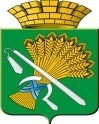 ГЛАВА КАМЫШЛОВСКОГО ГОРОДСКОГО ОКРУГАР А С П О Р Я Ж Е Н И Еот 27.07.2016 года      № 244-Рг. КамышловО внесении изменений в Административный регламентКомитета по образованию, культуре, спорту и делам молодежи администрации Камышловского городского округа по предоставлению муниципальной услуги «Предоставление информации о текущей успеваемости учащегося, ведение электронного дневника и электронного журнала успеваемости»,  утвержденный в новой редакции распоряжением главы Камышловского городского округа  от  31 декабря 2014 года  №515-рВ соответствии с пунктом 12 статьи 14 главы 3 Федерального закона от 27 июля 2010 года №210-ФЗ «Об организации предоставления государственных и муниципальных услуг», Федеральным законом от 06 октября 2003 года № 131-ФЗ «Об общих принципах организации местного самоуправления в Российской Федерации», руководствуясь Уставом Камышловского городского округа, распоряжением главы Камышловского городского округа «О приведении в соответствие административных регламентов предоставления муниципальных услуг в части дополнения условиями доступности муниципальных услуг инвалидам и другим маломобильным гражданам» от 03 марта 2016 года №57-Р, с целью обеспечения условий доступности муниципальных услуг инвалидам и другим маломобильным гражданам,  Внести в Административный регламент Комитета по образованию, культуре, спорту и делам молодежи администрации Камышловского городского округа по предоставлению муниципальной услуги «Предоставление информации о текущей успеваемости учащегося, ведение электронного дневника и электронного журнала успеваемости»,  утвержденный в новой редакции распоряжением главы Камышловского городского округа  от  31 декабря 2014 года №515-р следующие изменения: Из наименования слова: «Отдела образования администрации Камышловского городского округа»- исключить;В абзаце втором пункта 1.1 слова: «начальника отдела образования администрации Камышловского городского округа» заменить на слова: «председателя Комитета по образованию, культуре, спорту и делам молодежи администрации Камышловского городского округа»;1.3. В абзаце третьем подпункта 1.3.1 пункта 1.3 слова: «отделе образования администрации Камышловского городского округа» заменить на фразу: «Комитете по образованию, культуре, спорту и делам молодежи администрации Камышловского городского округа» и далее по всему тексту;1.4. Пункт 2.10 раздела изложить в следующей редакции: «Муниципальная услуга предоставляется заявителям на бесплатной основе».	1.5.  Пункт 2.14 дополнить подпунктом 2.14.1 следующего содержания: 2.14.1. «Требования к обеспечению доступности для инвалидов объектов, в которых предоставляется услуга «Предоставление информации о текущей успеваемости учащегося, ведение электронного дневника и электронного журнала успеваемости»:условия беспрепятственного доступа к зданиям Комитета по образованию, культуре, спорту и делам молодежи администрации Камышловского городского округа, муниципальных образовательных учреждений и МФЦ;возможность самостоятельного передвижения по территории Комитета по образованию, культуре, спорту и делам молодежи администрации Камышловского городского округа, муниципальных образовательных учреждений  и МФЦ, а также входа и выхода из Комитета по образованию, культуре, спорту и делам молодежи администрации Камышловского городского округа,  муниципальных образовательных учреждений  и МФЦ, в том числе с использованием кресла-коляски;сопровождение инвалидов, имеющих стойкие расстройства функции зрения и самостоятельного передвижения;надлежащее размещение оборудования и носителей информации, необходимых для обеспечения беспрепятственного доступа инвалидов к зданиям Комитета по образованию, культуре, спорту и делам молодежи администрации Камышловского городского округа, муниципальных образовательных учреждений  и МФЦ и к услугам с учетом ограничений их жизнедеятельности;дублирование необходимой для инвалидов звуковой и зрительной информации, а также надписей, знаков и иной текстовой и графической информации знаками, выполненными рельефно-точечным шрифтом Брайля;допуск сурдопереводчика и тифлосурдопереводчика;допуск собаки – проводника в здания Комитета по образованию, культуре, спорту и делам молодежи администрации Камышловского городского округа, муниципальных образовательных учреждений  и МФЦ;оказание инвалидам помощи в преодолении барьеров, мешающих получению ими услуг наравне с другими лицами».1.6. В пункте 5.1 слова «Федеральный Закон от 02.05.2006 №59-ФЗ «О порядке рассмотрения обращений граждан Российской Федерации» заменить на слова «Федеральный закон от 27.07.2010 №210-ФЗ «Об организации предоставления государственных и муниципальных услуг».	2. Настоящее распоряжение разместить на официальном сайте Камышловского городского округа в информационно-телекоммуникационной сети «Интернет» и опубликовать в газете «Камышловские известия».3. Контроль за исполнением настоящего распоряжения возложить на заместителя главы администрации Камышловского городского округа (по социальным вопросам)  Половникова А.В.И.о. главы администрации Камышловского городского округа                                                О.Л. Тимошенко